ภาพการประชุม วันที่ 5 สิงหาคม 2562โครงการนวัตกรรม 9 ช่อง ประกอบกิจกรรมทางกายสู่ชุมชนจังหวัดชัยภูมิ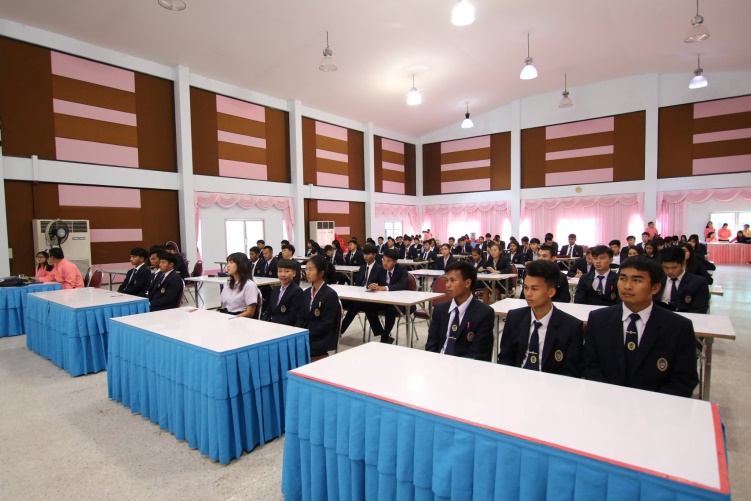 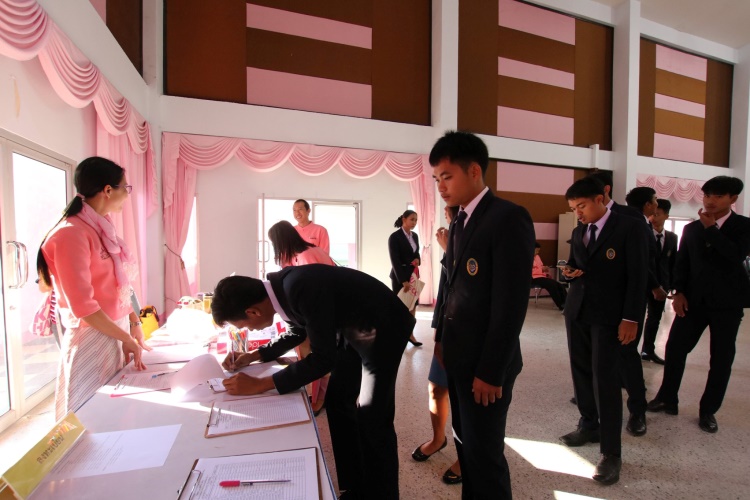 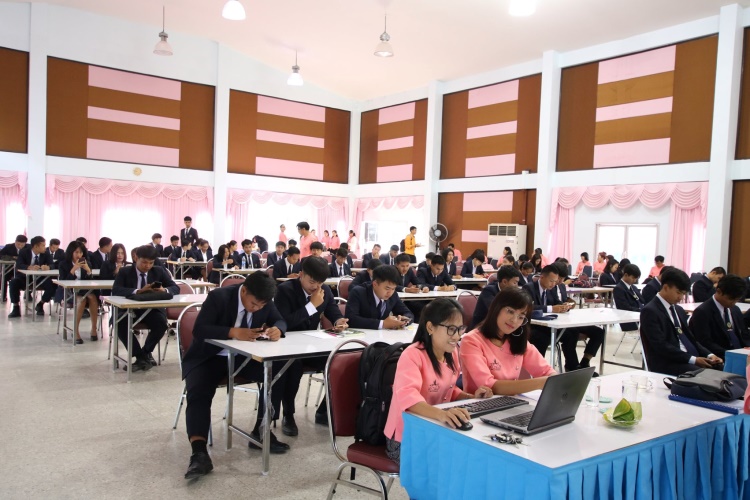 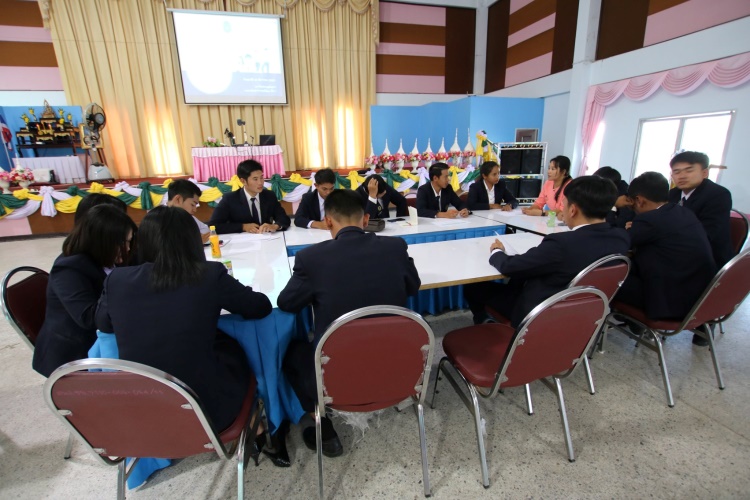 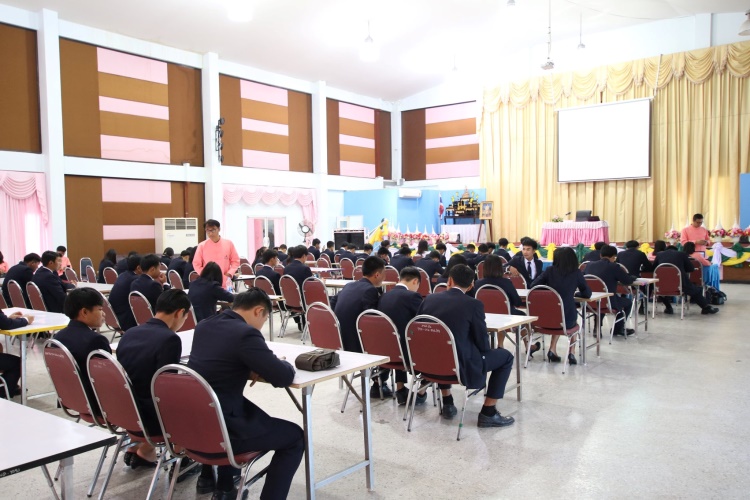 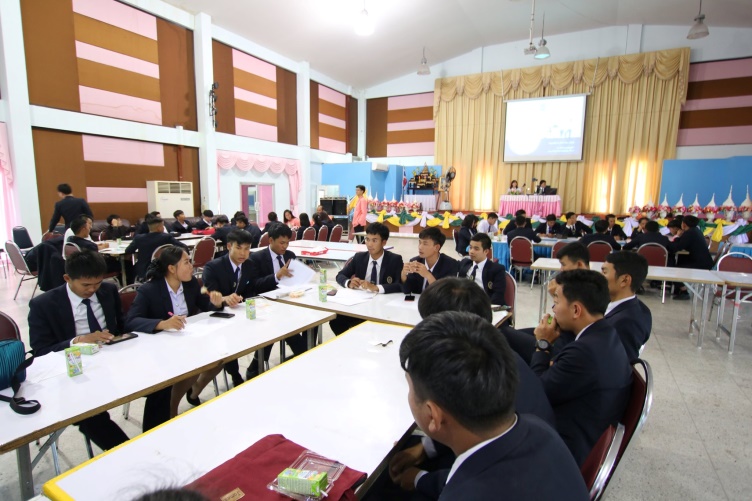 ภาพการประชุม วันที่ 5 สิงหาคม 2562โครงการนวัตกรรม 9 ช่อง ประกอบกิจกรรมทางกายสู่ชุมชนจังหวัดชัยภูมิ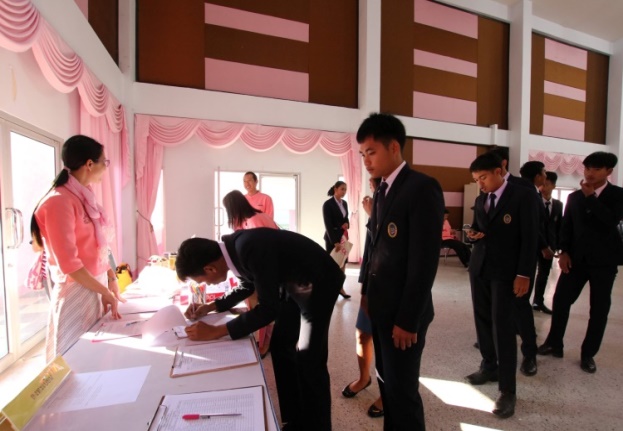 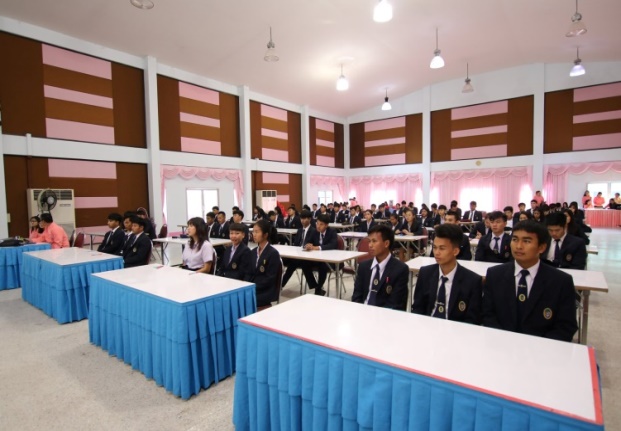 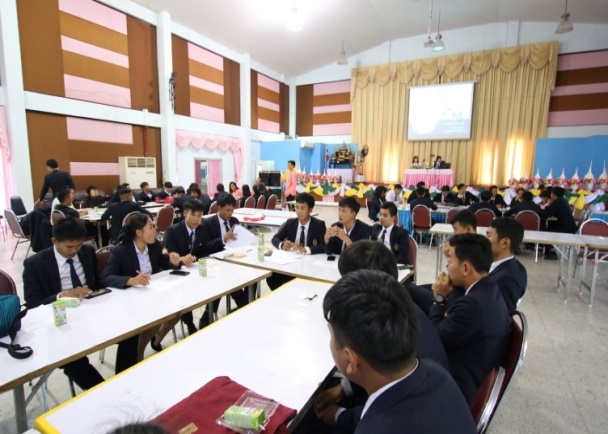 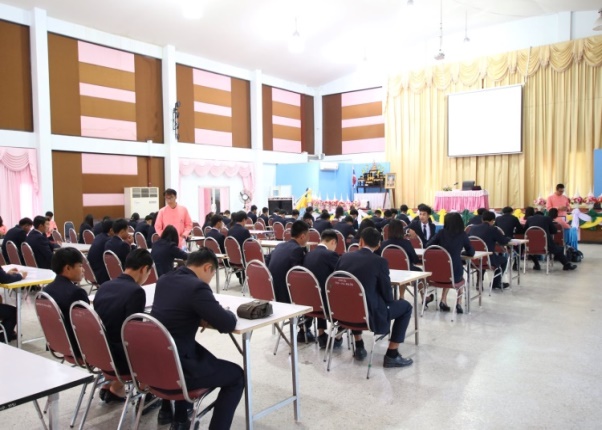 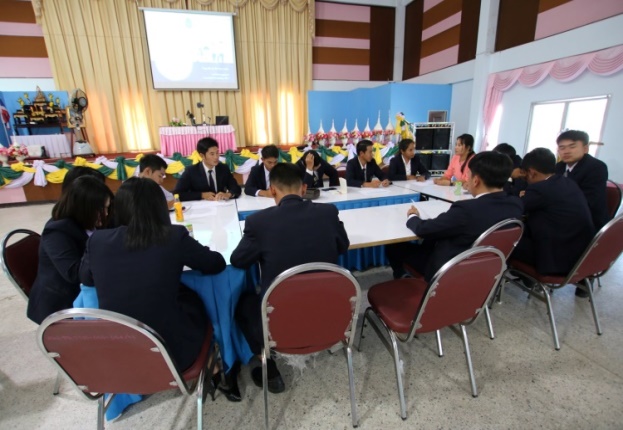 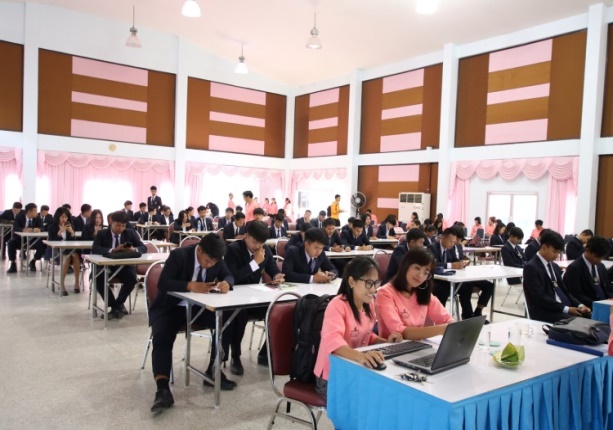 